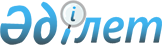 Об установлении сроков предоставления сельхозтоваропроизводителями заявок на включение в список получателей субсидий в 2011 годуПостановление акимата Костанайского района Костанайской области от 26 апреля 2011 года № 281. Зарегистрировано Управлением юстиции Костанайского района Костанайской области 3 июня 2011 года № 9-14-152

      В соответствии с пунктом 10 Правил субсидирования из местных бюджетов на повышение урожайности и качества продукции растениеводства, утвержденных постановлением Правительства Республики Казахстан от 4 марта 2011 года № 221 акимат Костанайского района ПОСТАНОВЛЯЕТ:



      1. Установить сроки предоставления сельхозтоваропроизводителями заявок на включение в список получателей субсидий на площади приоритетных культур возделываемых на пашне: с 26 апреля по 11 июня 2011 года.



      2. Настоящее постановление вводится в действие по истечении десяти календарных дней после дня его первого официального опубликования и распространяется на действия, возникшие с апреля 2011 года.      Аким района                                      А. Ахметжанов
					© 2012. РГП на ПХВ «Институт законодательства и правовой информации Республики Казахстан» Министерства юстиции Республики Казахстан
				